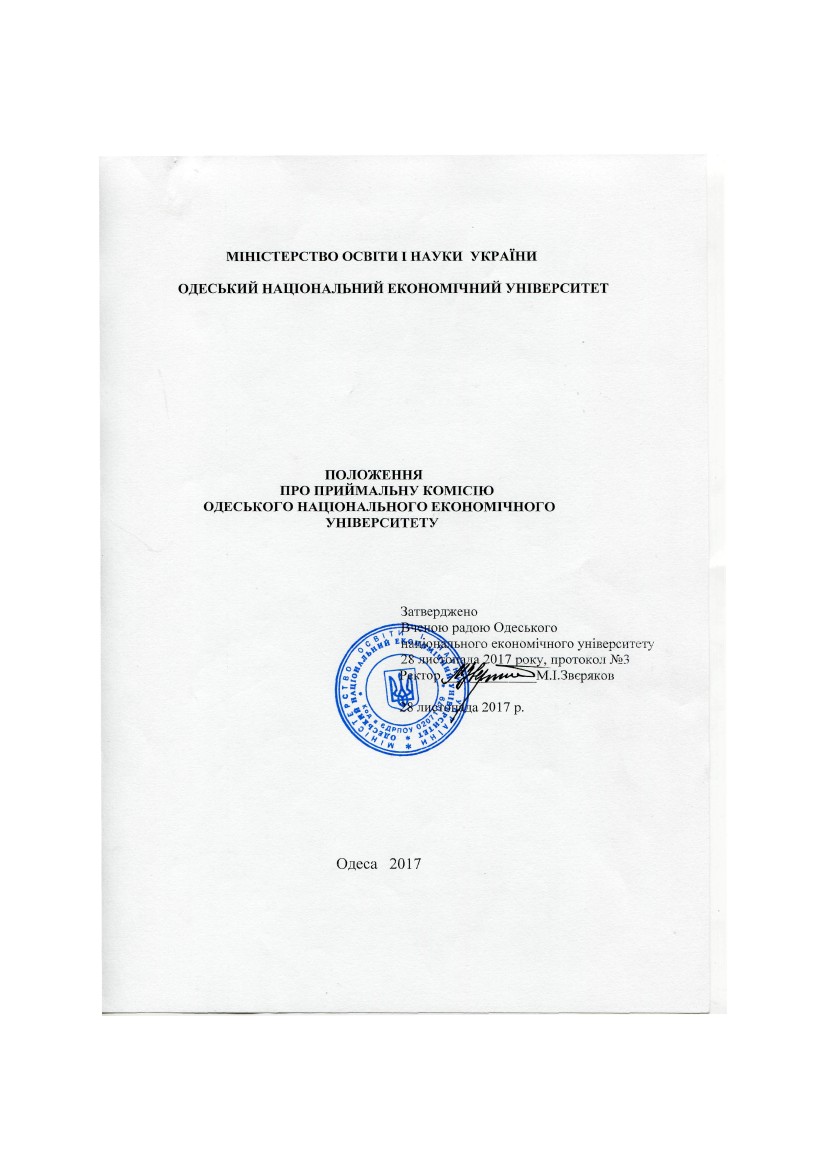                              І. Загальна частина1. Приймальна комісія Одеського національного економічного університету (далі – Приймальна комісія) – робочий орган університету, передбачений частиною першою статті 38 Закону України «Про вищу освіту» (далі – Закону), що утворюється для проведення прийому вступників. Строк повноважень Приймальної комісії становить один календарний рік.Приймальна комісія працює на засадах демократичності, прозорості та відкритості відповідно до законодавства України, Умов прийому на навчання  до вищих навчальних закладів України в 2018 році, затверджених  наказом МОНУ від 13 жовтня  2017 року № 1378 і зареєстрованих у Міністерстві юстиції України 14 листопада 2017 року за №1397/31265 прийому до Одеського національного економічного університету (далі - Правила прийому), Статуту університету та положення про Приймальну комісію Одеського національного економічного університету ( далі – Положення).2. Склад Приймальної комісії затверджується наказом ректора  університету,  який є її головою.Голова Приймальної комісії відповідає за виконання покладених на Приймальну комісію завдань і здійснення нею своїх функцій. До складу Приймальної комісії входять:заступник (заступники) голови Приймальної комісії;відповідальний секретар Приймальної комісії;уповноважена особа Приймальної комісії з питань прийняття та розгляду електронних заяв;заступники відповідального секретаря Приймальної комісії;члени Приймальної комісії (декани факультетів, керівники структурних підрозділів тощо);представники  органів студентського самоврядування відповідно до підпункту 6 частини п’ятої статті 40 Закону та профспілкових організацій.Заступником голови Приймальної комісії призначається  проректор з науково-педагогічної роботи університету або керівник структурного підрозділу університету.Відповідальний секретар Приймальної комісії та його заступники призначаються наказом ректора університету з числа провідних науково-педагогічних  працівників університету.  Наказ про затвердження складу Приймальної комісії видається ректором  університету до початку календарного року.3 Для виконання покладених на Приймальну комісію завдань і здійснення нею своїх функцій відповідно до наказу ректора університету утворюються такі підрозділи Приймальної комісії:предметні екзаменаційні комісії;комісії для проведення співбесід;         фахові атестаційні комісії;          предметні комісії;         апеляційна комісія (апеляційні комісії).        Допускається включати до складу цих комісій науково-педагогічних  працівників інших навчальних закладів.       Предметні екзаменаційні комісії та комісії для проведення співбесід  утворюються у випадках, передбачених Умовами прийому, для проведення  вступних випробувань при вступі на навчання за ступенем бакалавра  на основі повної загальної середньої освіти. До складу цих комісій можуть входити (за згодою) працівники інших навчальних закладів, науково-дослідних установ. Фахові атестаційні комісії утворюються для проведення вступних випробувань при вступі на навчання на основі раніше здобутого ступеня (освітньо-кваліфікаційного рівня) відповідно до Умов прийому. До складу цих комісій можуть входить (за згодою) науково-педагогічні (педагогічні) працівники інших навчальних закладів.Предметні комісії утворюються для проведення вступних випробувань до аспірантури. До складу предметних комісій включаються доктори філософії та доктори наук, які здійснюють наукові дослідження за відповідною спеціальністю та відповідають за виконання відповідної освітньо-наукової програми. До складу предметних комісій можуть входити також представники інших вищих навчальних закладів (наукових установ) (за згодою), з якими укладено договори про ведення спільної наукової діяльності, та/або спільного керівництва дослідженнями аспірантів, та/або спільного виконання освітньо-наукової програми або якщо здійснюється підготовка докторів філософії за освітньо-науковою програмою, узгодженою між вищим навчальним закладом і науковою установою. До складу предметної комісії з іноземної мови можуть включатися також особи, які не мають наукового ступеня і вченого звання, але вільно володіють відповідною іноземною мовою і за рішенням вченої ради можуть кваліфіковано оцінити рівень знання  вступників.Апеляційна комісія утворюється для розгляду апеляцій вступників. Головою апеляційної комісії призначається один із проректорів університету, який не є членом предметних або фахових атестаційних комісій. При прийомі на навчання на основі  повної загальної середньої освіти склад апеляційної комісії формується з числа провідних науково-педагогічних (педагогічних) працівників університету та вчителів системи загальної середньої освіти регіону, які не є членами предметної екзаменаційної комісії та  комісії для проведення співбесід в університеті.         При прийомі на навчання на основі раніше здобутих ступеня молодшого спеціаліста, бакалавра, освітньо-кваліфікаційного рівня спеціаліста склад апеляційної комісії формується з числа провідних науково-педагогічних (педагогічних) працівників вищих навчальних закладів і наукових установ України.Порядок роботи апеляційної комісії затверджується ректором університету.Наказ про затвердження складу предметних екзаменаційних, фахових атестаційних, апеляційної  комісій підписується ректором університету не пізніше  01 березня. Список працівників, які допускаються до роботи для забезпечення діяльності Приймальної комісії та її підрозділів, затверджується наказом ректора університету з числа науково-педагогічних  працівників та навчально-допоміжного (адміністративного)  персоналу університету. 4. Склад Приймальної комісії та її підрозділів, за винятком осіб, які входять до них згідно з посадовими обов’язками, щороку поновлюється не менш як на третину. Одна й та сама особа може бути відповідальним секретарем не більше ніж три роки поспіль.До складу Приймальної комісії,  предметних екзаменаційних і фахових атестаційних комісій та апеляційної комісії не можуть входити особи,  діти яких вступають до університету  у поточному році.  ІІ. Основні завдання та обов’язки Приймальної комісії1. Відповідно до Умов прийому, Статуту університету, наявної ліцензії (сертифікатів про акредитацію) Приймальна комісія розробляє Правила прийому, які затверджує Вчена рада університету відповідно до частини п’ятої статті 44 Закону.2. Приймальна комісія:забезпечує інформування вступників, їх батьків та громадськість з усіх питань вступу до університету;організовує прийом заяв та документів, приймає рішення про допуск вступників до участі в конкурсі (до участі у вступних випробуваннях); подає до Єдиної державної електронної бази з питань освіти (далі - Єдина база) отримані від вступників дані про них, вносить зміни до статусів заяв вступників в Єдиній базі;координує діяльність усіх структурних підрозділів університету щодо підготовки та проведення конкурсного відбору;організовує і проводить консультації з питань вступу на навчання та вибору спеціальності, що найбільш відповідає здібностям, нахилам і рівню підготовки вступників;організовує та контролює діяльність технічних, інформаційних і побутових служб щодо створення умов для проведення вступної кампанії;забезпечує оприлюднення на веб-сайті університету цього Положення, Правил прийому та інших документів,  передбачених законодавством;приймає рішення про зарахування вступників за формами навчання і джерелами фінансування.3. Рішення Приймальної комісії приймаються за присутності не менше двох третин складу Приймальної комісії простою більшістю голосів та своєчасно доводяться до відома вступників.Рішення Приймальної комісії оформлюються протоколами, які підписує голова і відповідальний секретар Приймальної комісії.                      IІІ. Організація роботи Приймальної комісії        1.Прийом заяв та документів вступників проводиться у строки, передбачені Умовами прийому і Правилами прийому.     Заяви та документи вступників  реєструються в прошнурованому, з пронумерованими сторінками та скріпленому печаткою університету журналі реєстрації заяв вступників, в якому зазначаються такі дані вступника:            порядковий номер (та/або номер особової справи);           дата прийому документів;           прізвище, ім’я та по батькові;           місце проживання;           стать, дата народження;          найменування навчального закладу, що видав документ про здобутий ступінь /освітньо-кваліфікаційний  рівень;номер, серія, дата видачі документа про здобутий ступінь /освітньо-кваліфікаційний рівень, середній бал документа про освіту;номер сертифіката зовнішнього незалежного оцінювання, кількість балів з конкурсних предметів;пріоритет заяви;          інформація про документи, що дають право на особливі умови зарахування; причини, з яких вступникові відмовлено в участі у конкурсі та зарахуванні на навчання;підпис вступника в одержанні повернених документів або відмітка про їх повернення ( номер поштової квитанції).Вступнику видається розписка про прийом його документів за підписом відповідального секретаря (його заступника), скріплена печаткою  університету або штампом  Приймальної комісії.Відмова у реєстрації заяви вступника не допускається, крім випадків відсутності документів, передбачених Умовами прийому для реєстрації вступника. Під час реєстрації заяв вступників з використанням автоматизованих систем обліку сторінки журналу реєстрації роздруковуються в кінці робочого дня, кожна сторінка візується відповідальним секретарем Приймальної комісії (його заступником), нумерується і підшивається в журнал. Після закінчення прийому документів журнал реєстрації заяв вступників візується підписами голови Приймальної комісії і відповідального секретаря та скріплюється печаткою університету або штампом Приймальної комісії. У журналі реєстрації заяв вступників не допускаються виправлення, закреслення та пропуски рядків. У разі наявності таких зазначається відповідна примітка, яка візується відповідальним секретарем (його заступником) і скріплюється печаткою університету або штампом Приймальної комісії.2. Приймальна комісія приймає рішення про допуск вступника до участі у конкурсі, про що повідомляє  вступника. 3. Для проведення вступних іспитів університетом формуються екзаменаційні групи у порядку реєстрації документів; відповідно до груп формуються відомості співбесіди, вступного іспиту і (або)  одержання-повернення письмової роботи.Кількість вступників в екзаменаційних групах не повинна перевищувати 30 осіб. Особам, які допущені до складання вступних іспитів, видається аркуш результатів вступних іспитів.4. Розклад вступних іспитів, що проводяться університетом, затверджується головою Приймальної комісії і оприлюднюється шляхом розміщення на веб-сайті університету та інформаційному стенді Приймальної комісії не пізніше ніж за три дні до початку прийому заяв та документів для вступу на навчання за відповідними ступенями та формами навчання.5. Копії документів і фотокартки не зарахованих вступників, що не отримані ними, а також їх екзаменаційні роботи зберігаються протягом одного року, після чого знищуються, про що складається відповідний акт.      ІV. Організація та проведення вступних випробувань1. Голови предметних екзаменаційних, фахових атестаційних комісій, предметних комісій, які відповідають за проведення вступних іспитів, щороку складають необхідні екзаменаційні матеріали: програми вступних іспитів, що проводяться університетом, екзаменаційні білети, тестові завдання, критерії оцінювання відповіді вступника тощо та подають їх на затвердження голові Приймальної комісії не пізніше, ніж за три місяці до початку прийому документів. Форма вступних випробувань в університеті  і порядок їх проведення затверджуються кожного року у Правилах прийому. На навчання для здобуття ступеня бакалавра на основі повної загальної середньої освіти для відповідних категорій вступників вступні іспити проводяться відповідно до програм зовнішнього незалежного оцінювання відповідного року. 2. На вступних іспитах повинна бути забезпечена спокійна і доброзичлива атмосфера, а вступникам надана можливість самостійно, найбільш повно виявити рівень своїх знань і умінь.Сторонні особи без дозволу голови Приймальної комісії до приміщень, в яких проводяться вступні іспити, не допускаються.3. Співбесіда з кожного предмета (дисципліни) проводиться не менше ніж двома членами комісії з кожним вступником, яких призначає голова предметної комісії згідно з розкладом у день іспиту. Під час співбесіди  члени відповідної комісії відмічають правильність відповідей в аркуші співбесіди, який по закінченню співбесіди підписується вступником та членами відповідної комісії. Інформація про результати співбесіди  оголошується вступникові в день її  проведення.4. Вступні іспити у письмовій формі, що проводить університет у випадках, передбачених Умовами прийому, приймають не менше ніж двома членами відповідної комісії у кожній аудиторії.5. Бланки аркушів співбесіди, письмової відповіді,  а також титульні аркуші зі штампом Приймальної комісії зберігаються у відповідального секретаря Приймальної комісії університету, який видає їх голові екзаменаційної комісії в необхідній кількості безпосередньо перед початком іспиту.Бланки письмових робіт роздаються кожному вступникові  в аудиторії, де проводиться вступний письмовий іспит, про що вступник ставить свій особистий підпис у відомості одержання - повернення письмової роботи. Письмові екзаменаційні роботи (у тому числі чернетки) виконуються на аркушах зі штампом Приймальної комісії. На аркушах не допускаються будь-які умовні позначки, які  розкривають авторство роботи. Вступник зазначає прізвище тільки у визначених для цього місцях.Завдання вступних іспитів, проведених з використанням комп’ютерної техніки разом з відповідями на них, роздруковуються на паперових носіях та підписуються вступником.6. Для проведення письмових вступних іспитів  встановлюються  норми часу (в астрономічних годинах): з предметів – 2-3 години; тестування – не більше, ніж передбачено у пояснювальних записках до тестів.7. Під час проведення вступних іспитів не допускається користування електронними приладами, підручниками, навчальними посібниками та іншими матеріалами, якщо це не передбачено рішенням Приймальної комісії. У разі використання вступником під час вступного випробування сторонніх джерел інформації (у тому числі підказки) він відсторонюється від участі у випробуваннях, про що складається акт. На екзаменаційній роботі такого вступника член відповідної комісії вказує причину відсторонення та час. При перевірці така робота дешифрується і за неї виставляється оцінка менше мінімальної кількості балів, визначеної Приймальною комісією та Правилами прийому, для допуску до участі в конкурсі за спеціальними умовами або зарахування на навчання, незважаючи на обсяг і зміст написаного. 8. Після закінчення роботи над завданнями вступного іспиту вступник здає письмову роботу разом із завданням, про що розписується у відомості одержання-повернення письмової роботи, а члени екзаменаційної комісії зобов’язані перевірити правильність оформлення титульного аркуша письмової роботи.9. Вступники, які не з’явились на вступні іспити без поважних причин у зазначений за розкладом час, до участі у подальших іспитах і конкурсі не допускаються. За наявності поважних причин, підтверджених документально, вступники допускаються до складання пропущених вступних іспитів з дозволу Приймальної комісії в межах встановлених строків і розкладу проведення вступних іспитів.Особи, які не встигли за час письмового іспиту (тестування) виконати екзаменаційні завдання у повному обсязі, здають їх незакінченими.Після закінчення іспиту голова предметної (екзаменаційної  або фахової атестаційної) комісії передає усі екзаменаційні роботи відповідальному секретареві Приймальної комісії.10. Відповідальний секретар Приймальної  комісії або його заступники проводить шифрування письмових робіт, для чого проставляється цифровий або інший умовний шифр на титульному аркуші  і на кожному аркуші  письмової відповіді. У випадках, коли під час шифрування письмових екзаменаційних робіт виявлено роботу, на якій є особливі позначки, що можуть розкрити її авторство, робота не шифрується і таку роботу, крім члена предметної (екзаменаційної або фахової атестаційної) комісії, додатково перевіряє голова відповідної комісії.Після шифрування титульні аркуші зберігаються у відповідального секретаря Приймальної  комісії до закінчення перевірки всіх робіт. Листки  письмових відповідей разом з підписаною відповідальним секретарем Приймальної  комісії або його заступником, який проводив шифрування письмових робіт, відомістю передаються голові відповідної комісії, який розподіляє їх між членами комісії для перевірки.11. Перевірка письмових робіт (тестових завдань) проводиться тільки у приміщенні університету членами Приймальної комісії і повинна бути закінчена не пізніше наступного робочого дня  Приймальної комісії.         В окремих  випадках   ( робота  не  шифрувалась,  вступникові  були зроблені зауваження  під  час  випробування тощо)  відповідальний  секретарПриймальної  комісії або голова предметної екзаменаційної або фахової атестаційної комісії залучають для перевірки роботи двох членів відповідної комісії.12. Голова предметної екзаменаційної  здійснює керівництво і контроль за роботою членів відповідної комісії. Він додатково перевіряє письмові роботи, які оцінені членами відповідних комісій за  шкалою оцінювання знань від 100 до 200 балів менше ніж на 100 балів ( кількість балів менше, ніж визначена Приймальною комісією та Правилами прийому, необхідних для допуску до участі в конкурсі або зарахування), більше ніж на 175 балів. Голова відповідної комісії також додатково перевіряє 5 відсотків інших робіт і засвідчує своїм підписом правильність виставленої оцінки.Голова фахової атестаційної комісії та голова предметної екзаменаційної комісії з іноземної мови (для здобуття ступеня магістра) здійснює керівництво і контроль за роботою членів відповідної комісії. Він додатково перевіряє письмові роботи, які оцінені членами відповідних комісій за шкалою оцінювання знань від 0 до 200 балів менше , ніж на 100 балів, більше ніж на 175 балів. Голова відповідної комісії також додатково перевіряє 5 відсотків інших робіт і засвідчую своїм підписом правильність виставленої оцінки. Випадки наступної зміни виставлених на письмовій роботі та у відомостях членами предметної екзаменаційної або фахової атестаційної комісії оцінок (за результатами додаткової перевірки головою відповідної комісії або висновками апеляційної комісії) засвідчуються підписом голови відповідної комісії, письмовим поясненням члена комісії та затверджуються рішенням  Приймальної комісії.13. Перевірені письмові роботи, а також заповнені екзаменаційні відомості з шифрами та підписами членів відповідної комісії передаються головою предметної екзаменаційної комісії або фахової атестаційної комісії відповідальному секретареві Приймальної комісії або його заступникові, які проводять дешифрування робіт і вписують у відомості прізвища вступників. 14. Перескладання вступних іспитів не допускається. Вступники, знання яких було оцінено  нижче, ніж визначена Приймальною комісією та Правилами прийому кількість балів, необхідна для допуску до участі в конкурсі або зарахування на навчання за спеціальними умовами, до подальшого складання вступних іспитів та участі в конкурсі не допускаються.15. Апеляція вступника щодо екзаменаційної оцінки (кількості балів), отриманої на вступному іспиті  в університеті (далі – апеляція), повинна подаватись особисто вступником не пізніше наступного робочого дня після оголошення екзаменаційної оцінки.Апеляція розглядається не пізніше наступного дня після її подання у присутності вступника.Додаткове опитування вступників при розгляді апеляцій не допускається.Порядок подання і розгляду апеляції повинен бути оприлюднений та доведений до відома вступників не пізніше ніж за 7 днів до початку вступних випробувань.                             V. Зарахування  вступників1. Список рекомендованих до зарахування вступників оприлюднюється Приймальною комісією відповідно до загальної кількості набраних балів кожним вступником у строки, визначені Правилами прийому. У списку зазначаються підстави для надання рекомендацій щодо зарахування за формами фінансування навчання. Особи, які в установлений Умовами прийому та Правилами прийому строк не подали до Приймальної  комісії оригінали сертифікатів Українського центру оцінювання якості освіти, оригінали документів про здобутий ступінь вищої освіти, освітній (освітньо-кваліфікаційний) рівень, додатка до них державного зразка, втрачають право на зарахування на навчання за рахунок коштів державного бюджету, а також на навчання за рахунок державних пільгових довгострокових кредитів. Сертифікати зовнішнього незалежного оцінювання та/або довідка/екзаменаційний лист (для вступників, що складали вступні іспити) з результатами іспитів випробувань, письмові екзаменаційні роботи, аркуші співбесід тощо вступників, зарахованих до університету, зберігаються в їх особових справах протягом усього строку навчання. Роботи вступників, виконані на вступних іспитах, фахових випробуваннях, співбесідах, які не прийняті на навчання, зберігаються не менше одного року, після чого знищуються, про що складається акт.Для зарахування на навчання за рахунок коштів фізичних або юридичних осіб вступник разом із заявою про вступ на навчання має право подати до Приймальної  комісії копії сертифікатів зовнішнього незалежного оцінювання, документа про здобутий ступінь вищої освіти,  освітній (освітньо-кваліфікаційний) рівень державного зразка та додатка до нього, завірені в установленому порядку, за умови одночасного навчання у цьому або іншому навчальному закладі за іншою освітньо-професійною (освітньо-науковою) програмою підготовки і формою навчання. Зазначені копії 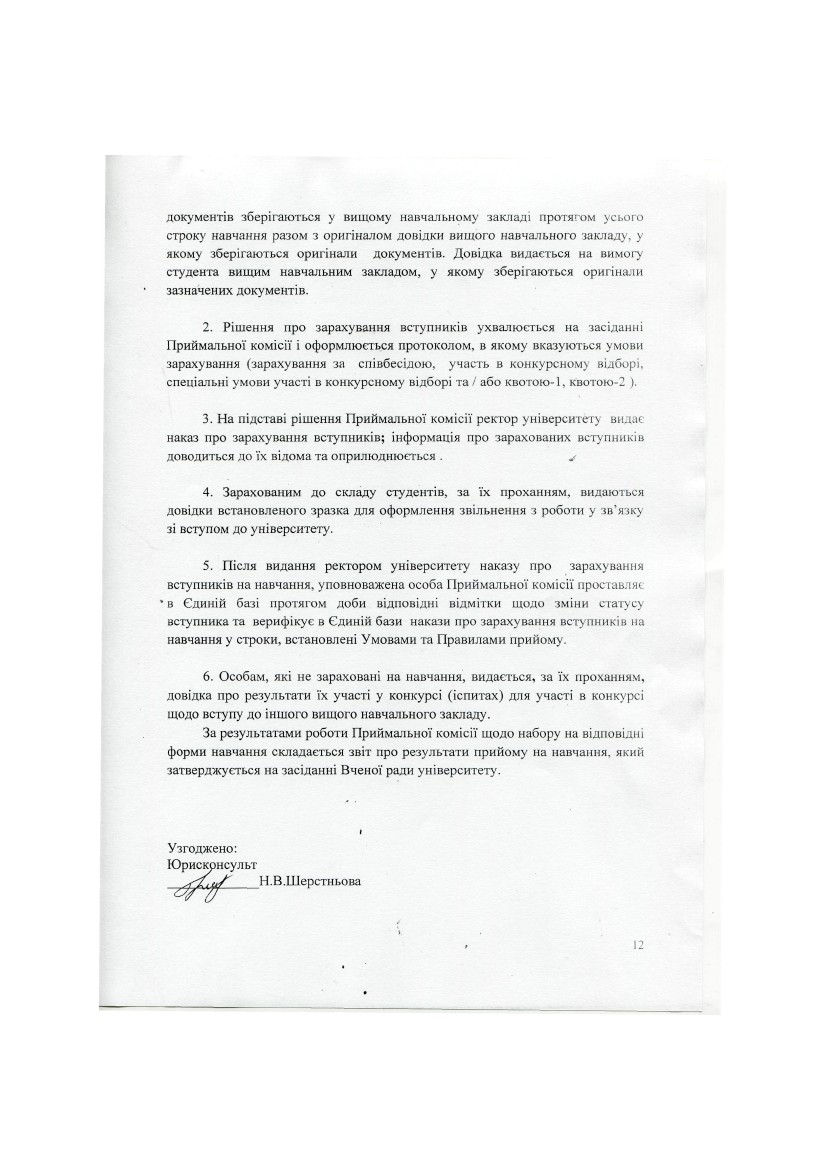 